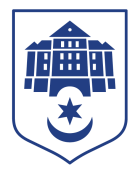 Тернопільська міська рада восьмого скликанняПротокол №50позапланового засідання виконавчого комітету міської ради03.06.2022				Початок засідання									15.00Головуючий: Надал Сергій.Присутні на засіданні : Гірчак Ігор, Дідич Володимир, Корнутяк Володимир, Крисоватий Ігор, Кузьма Ольга, Надал Сергій, Стемковський Владислав, Татарин Богдан, Туткалюк Ольга, Хімейчук Іван. Відсутні на засіданні: Осадця Сергій, Остапчук Вікторія, Солтис Віктор, Якимчук Петро.Кворум є – 10 членів виконавчого комітету. СЛУХАЛИ: Про внесення змін в рішення виконавчого комітету міської ради від 11.03.2022 №242;Про затвердження розпорядження міського голови;Про отримання гуманітарної допомоги.ЗАПРОШЕНИЙ: Токарчук Ігор.ДОПОВІДАЛИ: Крисоватий Ігор, Токарчук Ігор.ГОЛОСУВАННЯ: за – 10, проти – 0, утримались – 0.ВИРІШИЛИ: рішення  №540, №541, №542 додаються.	Міський голова 						Сергій НАДАЛІрина Чорній  0674472610